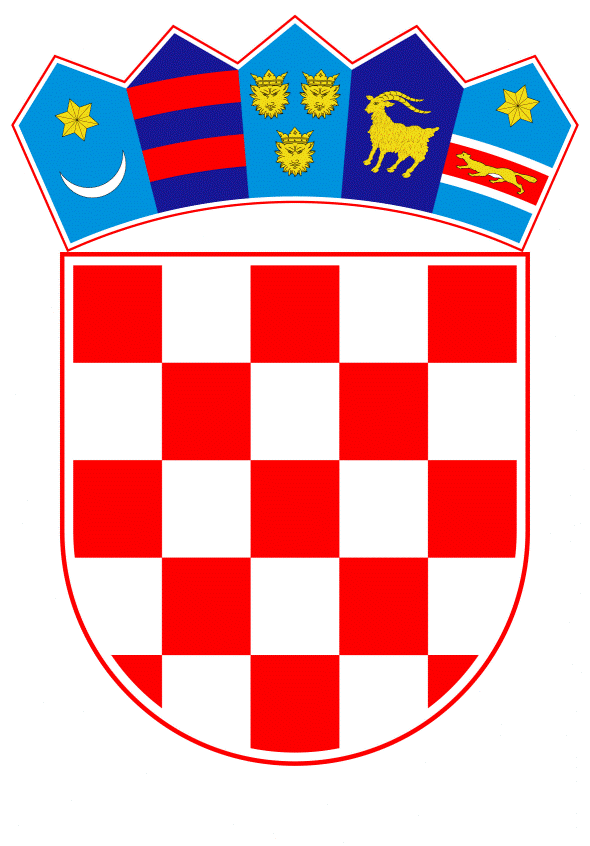 VLADA REPUBLIKE HRVATSKE                                                                                                         Zagreb, 24. kolovoza 2022.______________________________________________________________________________________________________________________________________________________________________________________________________________________________VLADA REPUBLIKE HRVATSKENacrtPRIJEDLOG ZAKONA O IZMJENAMA ZAKONA O OBNOVI SPOMENIČKE CJELINE DUBROVNIKA I DRUGIH NEPOKRETNIH KULTURNIH DOBARA U OKOLICI DUBROVNIKA, S KONAČNIM PRIJEDLOGOM ZAKONAZagreb, kolovoz 2022.PRIJEDLOG ZAKONA O IZMJENAMA ZAKONA O OBNOVI SPOMENIČKE CJELINE DUBROVNIKA I DRUGIH NEPOKRETNIH KULTURNIH DOBARA U OKOLICI DUBROVNIKA I.	USTAVNA OSNOVA ZA DONOŠENJE ZAKONAUstavna osnova za donošenje ovoga zakona sadržana je u članku 2. stavku 4. Ustava Republike Hrvatske („Narodne novine“, br. 85/10. - pročišćeni tekst i 5/14. Odluka Ustavnog suda Republike Hrvatske).II.	OCJENA STANJA I OSNOVNA PITANJA KOJA SE TREBAJU UREDITI ZAKONOM TE POSLJEDICE KOJE ĆE DONOŠENJEM ZAKONA PROISTEĆI Zakonom o obnovi spomeničke cjeline Dubrovnika i drugih nepokretnih kulturnih dobara u okolici Dubrovnika („Narodne novine“, broj 21/86., 33/89., 26/93., 128/99., 19/14. i 99/14. - Odluka Ustavnog suda Republike Hrvatske) uređuje se osiguranje posebnih uvjeta za trajno očuvanje i obnovu povijesno-kulturnih dobara staroga dubrovačkog grada i otklanjanja štetnih uzroka koji ugrožavaju njegove vrijednosti, kao i radi otklanjanja posljedica potresa i zaštite od potresa, zbog čega se stari dubrovački grad, sa svim povijesnim dijelovima, kao povijesno-kulturno dobro proglašava spomeničkom cjelinom.Odredbama Zakona propisuju se novčani iznosi iznad kojih Zavod ne može bez suglasnosti osnivača stjecati ili otuđivati nekretnine, niti sklapati pravne poslove, odnosno propisuju se novčani iznosi iznad kojih pojedine odluke o raspolaganju imovinom i drugim pravnim poslovima donosi Upravno vijeće Zavoda. 	Hrvatski Sabor je na sjednici održanoj 13. svibnja 2022. donio Zakon o uvođenju eura kao službene valute u Republici Hrvatskoj („Narodne novine“, broj 57/22.), koji uređuje uvođenje eura kao službene valute u Republici Hrvatskoj. S obzirom na navedeno potrebno je uskladiti Zakon o obnovi spomeničke cjeline Dubrovnika i drugih nepokretnih kulturnih dobara u okolici Dubrovnika sa Zakonom o uvođenju eura kao službene valute u Republici Hrvatskoj, na način da se propisani novčani iznosi odrede u eurima. Donošenjem predloženog zakona uskladit će se novčani iznosi izraženi u kunama, a koji se odnose na odluke o stjecanju i raspolaganju nekretninama i imovinom te sklapanju drugih pravnih poslova Zavoda, sa Zakonom o uvođenju eura kao službene valute. III.	OCJENA I IZVORI SREDSTAVA POTREBNIH ZA PROVOĐENJE ZAKONA	Za provođenje ovoga Zakona nije potrebno osigurati dodatna financijska sredstva u državnom proračunu Republike Hrvatske. IV.	PRIJEDLOG ZA DONOŠENJE ZAKONA PO HITNOM POSTUPKU	Osnova za donošenje ovoga zakona po hitnom postupku sadržana je u članku 204. Poslovnika Hrvatskoga sabora („Narodne novine“, br. 81/13., 113/16., 69/17., 29/18., 53/20., 119/20. - Odluka Ustavnog suda Republike Hrvatske i 123/20.), i to u osobito opravdanim razlozima. Donošenjem predloženog zakona uskladit će se novčani iznosi izraženi u kunama, a koji se odnose na odluke o stjecanju i raspolaganju nekretninama i imovinom te sklapanju drugih pravnih poslova Zavoda, sa Zakonom o uvođenju eura kao službene valute u Republici Hrvatskoj.KONAČNI PRIJEDLOG ZAKONA O IZMJENAMA ZAKONA O OBNOVI SPOMENIČKE CJELINE DUBROVNIKA I DRUGIH NEPOKRETNIH KULTURNIH DOBARA U OKOLICI DUBROVNIKA Članak 1.U Zakonu o obnovi spomeničke cjeline Dubrovnika i drugih nepokretnih kulturnih dobara u okolici Dubrovnika („Narodne novine“, broj 21/86., 33/89., 26/93., 128/99., 19/14. i 99/14. - Odluka Ustavnog suda Republike Hrvatske), članku 14. stavku 5. riječi: „2.000.000,00 kuna“ zamjenjuju se riječima: „265.440,00 eura“.Članak 2.U članku 14.b stavku 1. riječi: „2.000.000,00 kuna“ zamjenjuju se riječima: „265.440,00 eura“.Članak 3.Ovaj Zakon objavit će se u „Narodnim novinama“, a stupa na snagu na dan uvođenja eura kao službene valute u Republici Hrvatskoj.O B R A Z L O Ž E N J E Uz članak 1. Ovim člankom je zbog uvođenja eura kao službene valute u Republici Hrvatskoj, određeni  novčani iznos izražen u kunskoj vrijednosti, a koji se odnosi na odluke o stjecanju i raspolaganju nekretninama i imovinom Zavoda, zamijenjen s iznosom izraženim u eurima.Uz članak 2.Ovim člankom je zbog uvođenja eura kao službene valute u Republici Hrvatskoj, određeni  novčani iznos izražen u kunskoj vrijednosti, a koji se odnosi na odluke o sklapanju drugih pravnih poslova Zavoda, zamijenjen s iznosom izraženim u eurima. Uz članak 3.Ovim člankom se propisuje stupanje na snagu ovoga Zakona.TEKST ODREDBI VAŽEĆEG ZAKONA KOJE SE MIJENJAJUČlanak 14.(1) Zavod svoju djelatnost ne obavlja s ciljem stjecanja dobiti. Ako Zavod obavljajući svoju djelatnost ostvari dobit, dobit će se upotrijebiti isključivo za obavljanje djelatnosti i razvoj djelatnosti Zavoda u skladu sa statutom Zavoda.(2) Zavod odgovara za obveze cijelom svojom imovinom.(3) Osnivači Zavoda odgovaraju za obveze Zavoda solidarno i neograničeno.(4) Gubici Zavoda pokrivaju se iz sredstava Zavoda, a osnivači mogu donijeti odluku da gubitke pokrivaju do postotka svoga osnivačkog udjela.(5) Zavod ne može stjecati ili otuđivati nekretnine, niti sklapati pravne poslove u vrijednosti preko 2.000.000,00 kuna bez suglasnosti osnivača.Članak 14.b(1) Upravno vijeće Zavoda donosi programe obnove spomeničke cjeline, uključujući godišnji financijski plan, nadzire njihovo izvršavanje, donosi godišnji obračun, donosi odluke o raspolaganju imovinom i drugim pravnim poslovima, kada vrijednost prelazi 2.000.000,00 kuna, te obavlja druge poslove određene ovim Zakonom i statutom Zavoda.(2) Upravno vijeće donosi odluke većinom glasova svojih članova.Predlagatelj:Ministarstvo kulture i medijaPredmet:Nacrt prijedloga zakona o izmjenama Zakona o obnovi spomeničke cjeline Dubrovnika i drugih nepokretnih kulturnih dobara u okolici Dubrovnika, s Nacrtom konačnog prijedloga zakona